     John Windhausen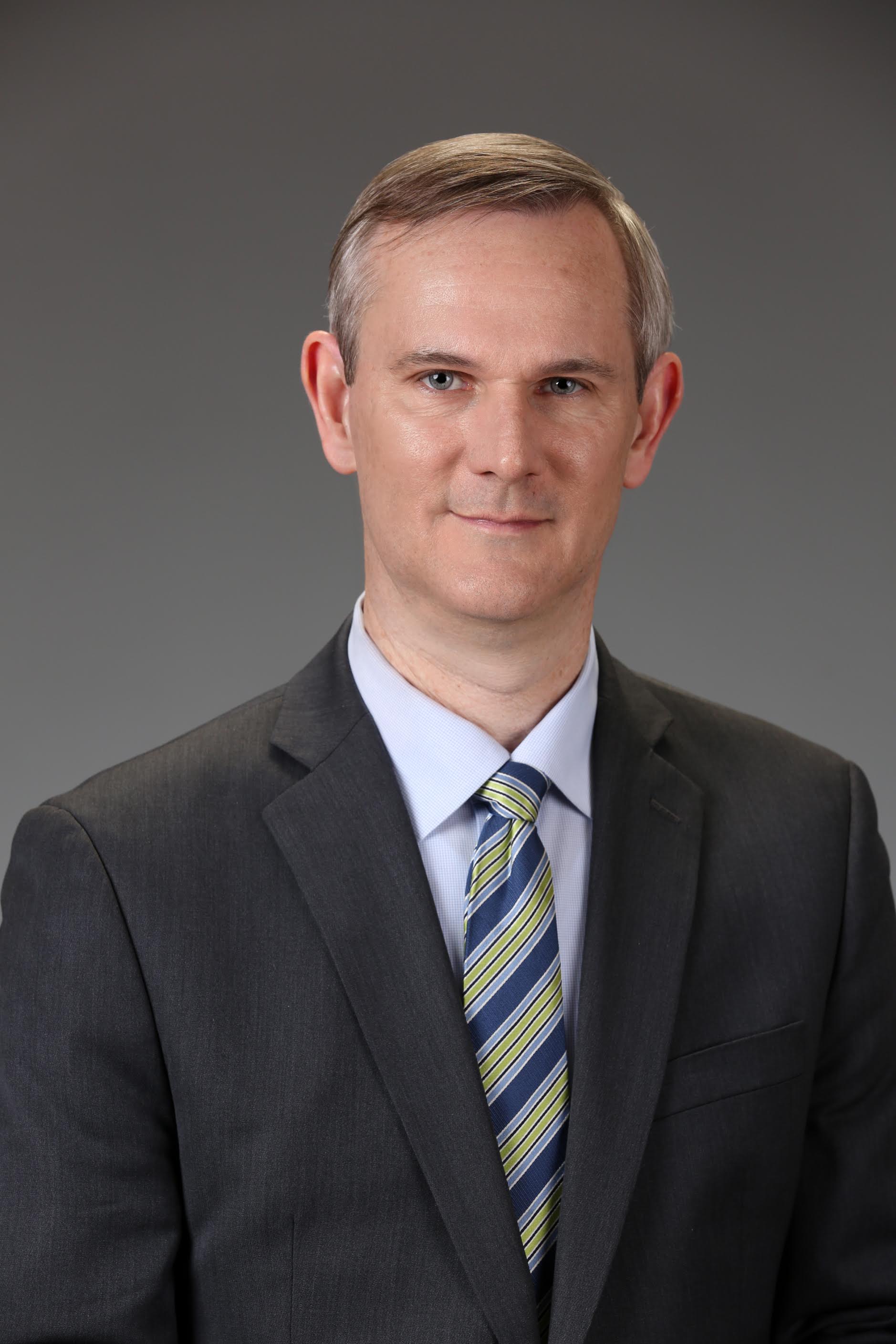 John Windhausen is the Executive Director of the Schools, Health & Libraries Broadband (SHLB) Coalition, a non-profit advocacy organization that he founded in 2009 with support from the Bill & Melinda Gates Foundation.  He previously served as head of a trade association of competitive broadband companies, and before that as Counsel to the U.S. Senate Commerce Committee during the drafting of the 1996 Telecommunications Act.  He started his career as an attorney at the Federal Communications Commission, after receiving a JD from the UCLA School of Law and a B.A. from Yale.